DENMARK-OLAR SCHOOL DISTRICT 2DAMAGED, STOLEN, OR LOST EQUIPMENT REPORTSignature:  ________________________________________  Date:  ______________________Should you have anything further to report after making this report, please contact,  your building principal and copy to Rodney Anderson at randerson@bamberg2.org.PERSONAL INFORMATIONPERSONAL INFORMATIONPERSONAL INFORMATIONPERSONAL INFORMATIONPERSONAL INFORMATIONPERSONAL INFORMATIONSchool YearDateDateNameSchoolAddressCity, State, ZipLocal PhoneCell PhoneCell PhoneEQUIPMENT INFORMATIONEQUIPMENT INFORMATIONEQUIPMENT INFORMATIONEQUIPMENT INFORMATIONMakeModel #Serial #District ID#Equipment was                      Damaged                    Stolen                        Lost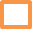 Equipment was                      Damaged                    Stolen                        LostEquipment was                      Damaged                    Stolen                        LostEquipment was                      Damaged                    Stolen                        LostPower cord  was               Damaged                    Stolen                        LostPower cord  was               Damaged                    Stolen                        LostPower cord  was               Damaged                    Stolen                        LostPower cord  was               Damaged                    Stolen                        LostEquipment bag was          Damaged                    Stolen                        LostEquipment bag was          Damaged                    Stolen                        LostEquipment bag was          Damaged                    Stolen                        LostEquipment bag was          Damaged                    Stolen                        LostDETAILS REGARDING STOLEN OR LOST DEVICEDETAILS REGARDING STOLEN OR LOST DEVICEDate  Device Damaged, Stolen or Lost:Time Device Damaged, Stolen or Lost:City & State Device Damaged, Stolen or LostWas police report filed? Which Agency?Details of  Damage, Theft or Lost Device (Include the last known  location of  the device and  how it was damage, stolen or lost.